03-091 ФВК-2302 "Бизон" 4х4 2-дверный рамный пикап  гп 500 кг на агрегатах ВАЗ-2121, мест 2 или 1 + 575 кг, прицеп до 0.6 тн,  вес: снаряженный 1.23 тн, полный 1.88 тн, ВАЗ-2121 75/80 лс, 110/118 км/час, около 650 экз., фирма «Восточное кольцо» г. Тольятти, 1992-95 г. в.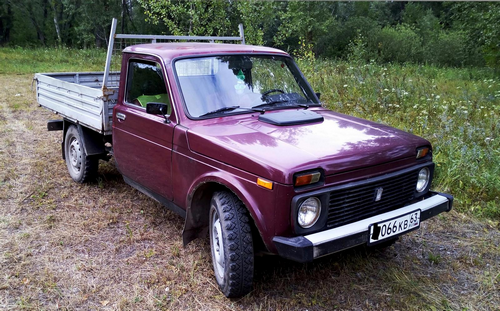 Из книги Канунникова С.В. и Шелепенкова М.А. под редакцией Маркова Н.С. «Отечественные грузовые автомобили». - Орел, ООО «САЛОН, 2018. Для меня это настольная книга, спасибо авторам и всем, кто принимал участие в ее издании.ФВК-2302 «Бизон», 1992-95 г.  Полноприводная «Нива» ВАЗ-2121 идеально подходила для поездок в сельской местности, но на ней невозможно было возить грузы, поэтому в 1992 г. специалистами НТЦ АвтоВАЗа и НАМИ на ее базе был разработан небольшой грузовик. Выпуск этой машины под маркой ФВК-2302 «Бизон» развернули в Тольятти на площадях Акционерной фирмы «Восточное кольцо» (дочерняя компания АвтоВАЗа). Для повышения грузоподъемности (2 чел. + 500 кг) и выносливости «Бизон» сделали рамным, а его заднюю подвеску - рессорной. Грузовая платформа получила стальные откидные борта и фанерный пол. Колесная база в сравнении с «Нивой» выросла на 600 мм. В 1994 г. производство пикапов вывели и отдельное юрлицо - АО «Лада-Бизон». Тогда же машину попытались модернизировать, понизив грузовую платформу на 150 мм (внутри пришлось сделать колесные арки) и разработав оригинальную пластиковую облицовку радиатора. Мелкосерийное производство «Бизонов» продлилось до 1995 г., после чего фирма «Лада-Бизон» обанкротилась (основной костяк ее конструкторов перешел на работу в АО «ВАЗинтерСервис» и занялся разработкой пикапа ВИС-2345). Всего успели выпустить около 650 «Бизонов».Источник: denisovets.ru  ФВК-2302 был разработан тольяттинской «Фирмой "Восточное кольцо" (заглавные буквы ее названия и дали буквенное обозначение автомобиля – ФВК), созданной на базе Спецавтоцентра ВАЗа. Автомобиль был разработан в собственном конструкторском бюро при участии специалистов НТЦ ВАЗа и НАМИ. Автомобиль представлял собой полноприводный пикап рамной конструкции, в основу которого были положены агрегаты ВАЗ-21213. Кабина и грузовая платформа устанавливались на оригинальную, сваренную из лонжеронов закрытого сечения, раму, усиленную дополнительными рёбрами жёсткости. Сиденья применялись от ВАЗ-21083. Грузовая платформа была выполнена из дерева и имела металлическую окантовку. Задний и боковые борта платформы были выполнены откидываемыми, при этом на неподвижном переднем борту платформы устанавливалась дуга безопасности, которая одновременно служила каркасом тента. Двигатель, коробка передач, тормоза и кабина были заимствованы от ВАЗ-21213 "Нива". Демультипликатор с понижающей передачей. Усиленная задняя подвеска «Бизона» выполнена с использованием рессор от ГАЗ-31029. Задний мост применен от УАЗ-2206. Запасное колесо могло храниться как в подкапотном пространстве, так и под задней частью грузовой платформы. Допускалась работа с прицепом. Автомобиль выпускался на протяжении 1993-1995 годов, при этом ежемесячный выпуск в 1994 году колебался на уровне 25-30 машин. В известном смысле можно утверждать, что ФВК-2302 дал импульс созданию ВИС-2346 и его модификаций. Сама же "Фирма "Восточное кольцо" в настоящее время существует, но переориентировалась на ремонт автомобилей, продажу запчастей и автомобилей - это одна из крупнейших СТО в Самарской области. Новое название - "Автоцентр-Тольятти-ВАЗ".Краткая техническая характеристика ФВК-2302 "Бизон"      Года выпуска1993-1995Тип кузовапикапЧисло мест / дверей2 / 2Длина Ширина Высота, мм4800 х 1780 (2000 - по зеркалам) х 1650Колесная база, мм2800Колея колес спереди / сзади, мм1430 / 1400Дорожный просвет, мм288Угол въезда, град40Преодолеваемый подъём,  град42Шины16″Снаряженная масса, кг1230Полная масса, кг1880Полезная нагрузка, кг2 чел. + 500 или 1 чел. + 575Габариты грузовой платформы, мм(плоская) 1998х1633х350Погрузочная высота,  мм865Модель двигателя2121Тип двигателяL4Объем двигателя, см³1578Мощность, л.с./об. мин75-80/5200Крутящий момент, Н· м/об. мин.122,6/3700Клапанов на цилиндр2Расположение клапанов и распределительного валаверхнеклапанный с верхним расположением распределительного валаКомпоновка двигателяспереди, продольноМаксимальная скорость, км/ч110/118Расход, л/100 км12 (90 км/ч)Тип приводаполный приводМеханическая4Подвеска: передняя / задняянезависимая / рессорнаяТормоза: передние / задниедисковые / барабанныеМасса буксируемого прицепа с тормозами / без тормозов600 /300